					Date:  _________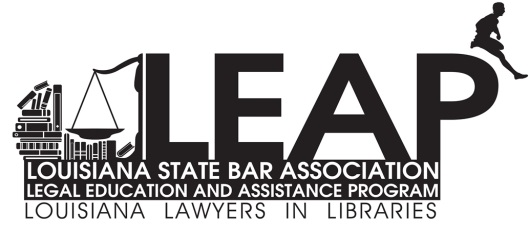 LSBA “Lawyers in Libraries” October 2019Location: _________________________ TimeNameLegal Issue/Area of Law